Wymagane przez Zamawiającego wzory rzeźby bieżnika dlaopon w rozmiarze 275/70 R 22,5  na osie napędowe Wzory rzeźby:1) 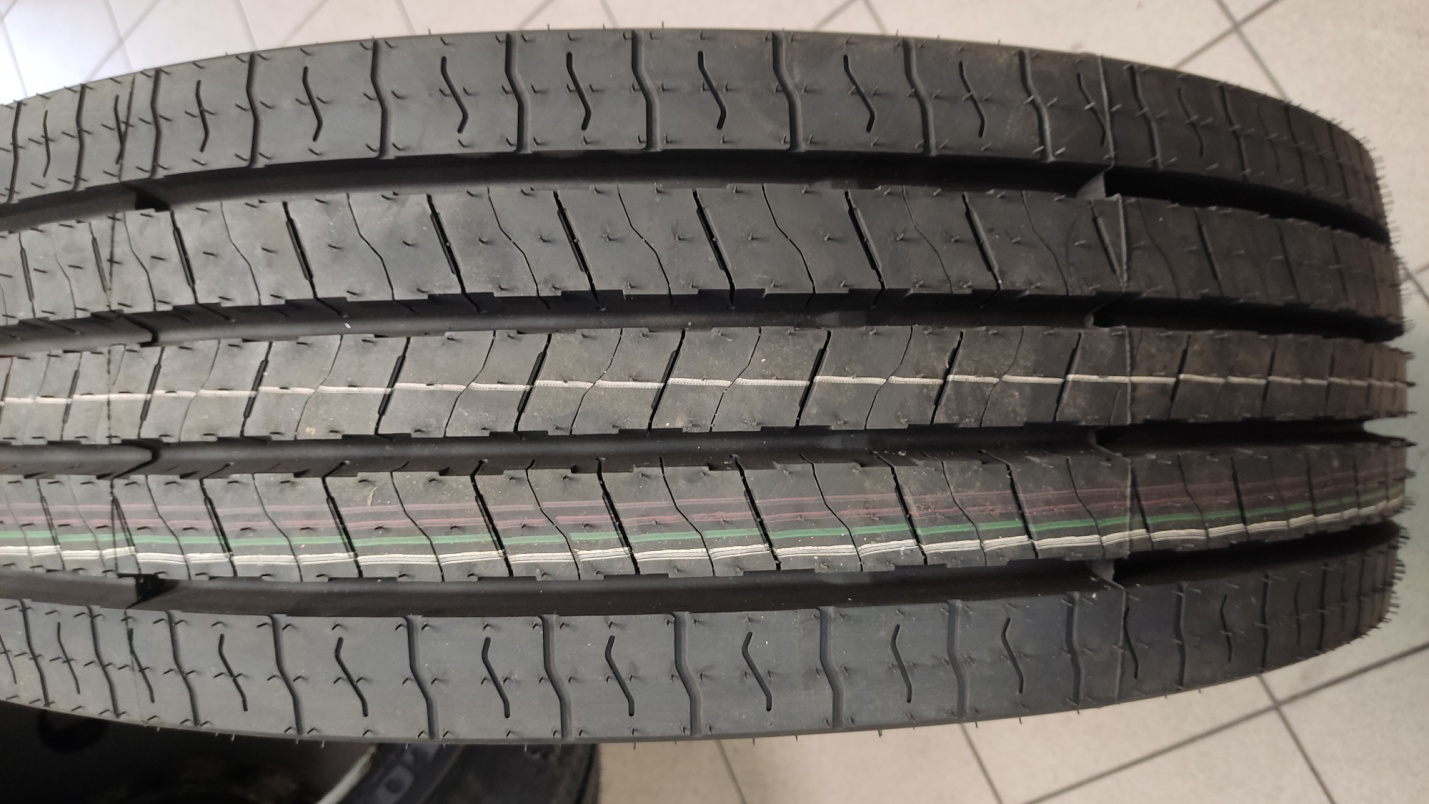 2)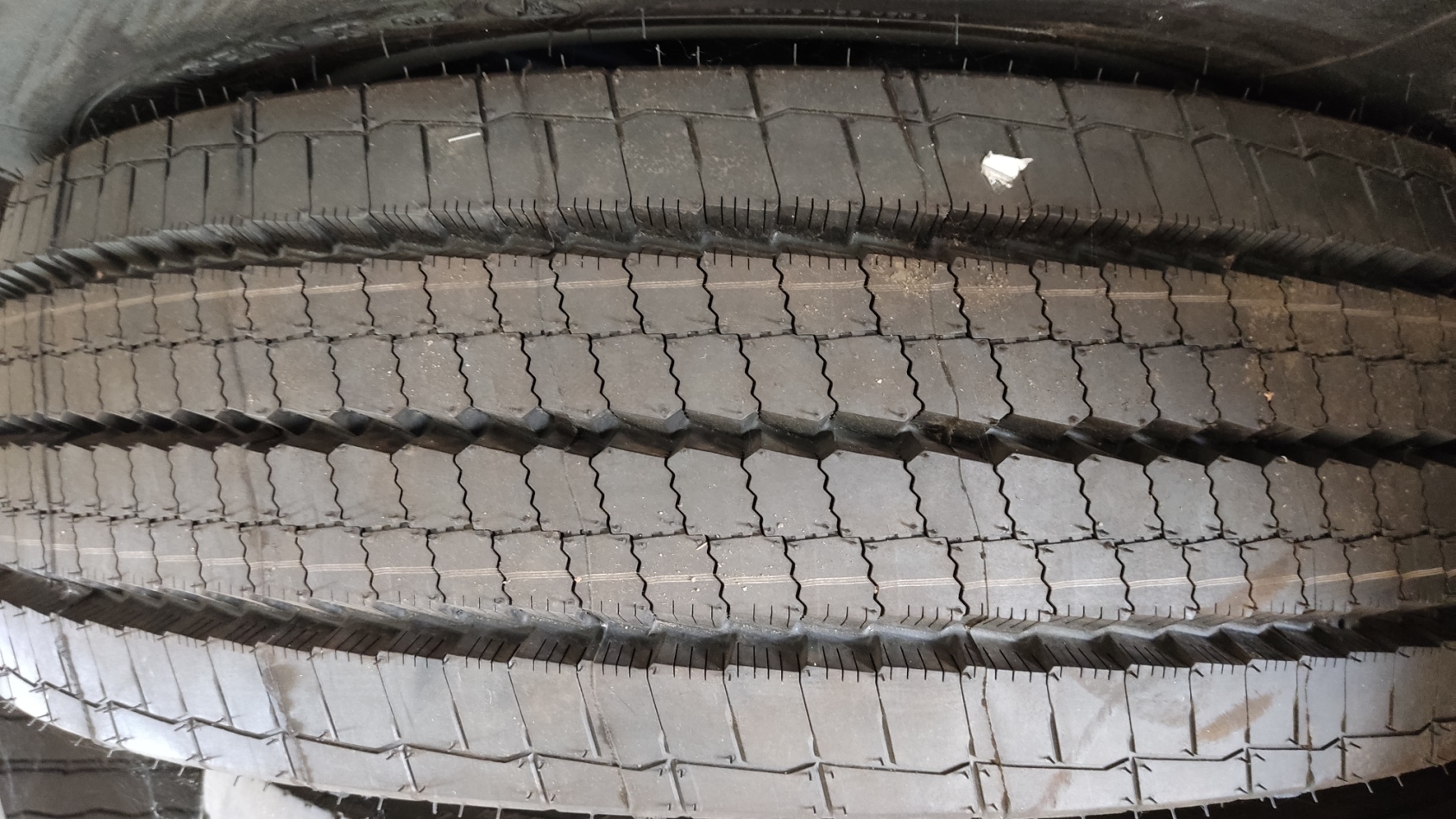 3)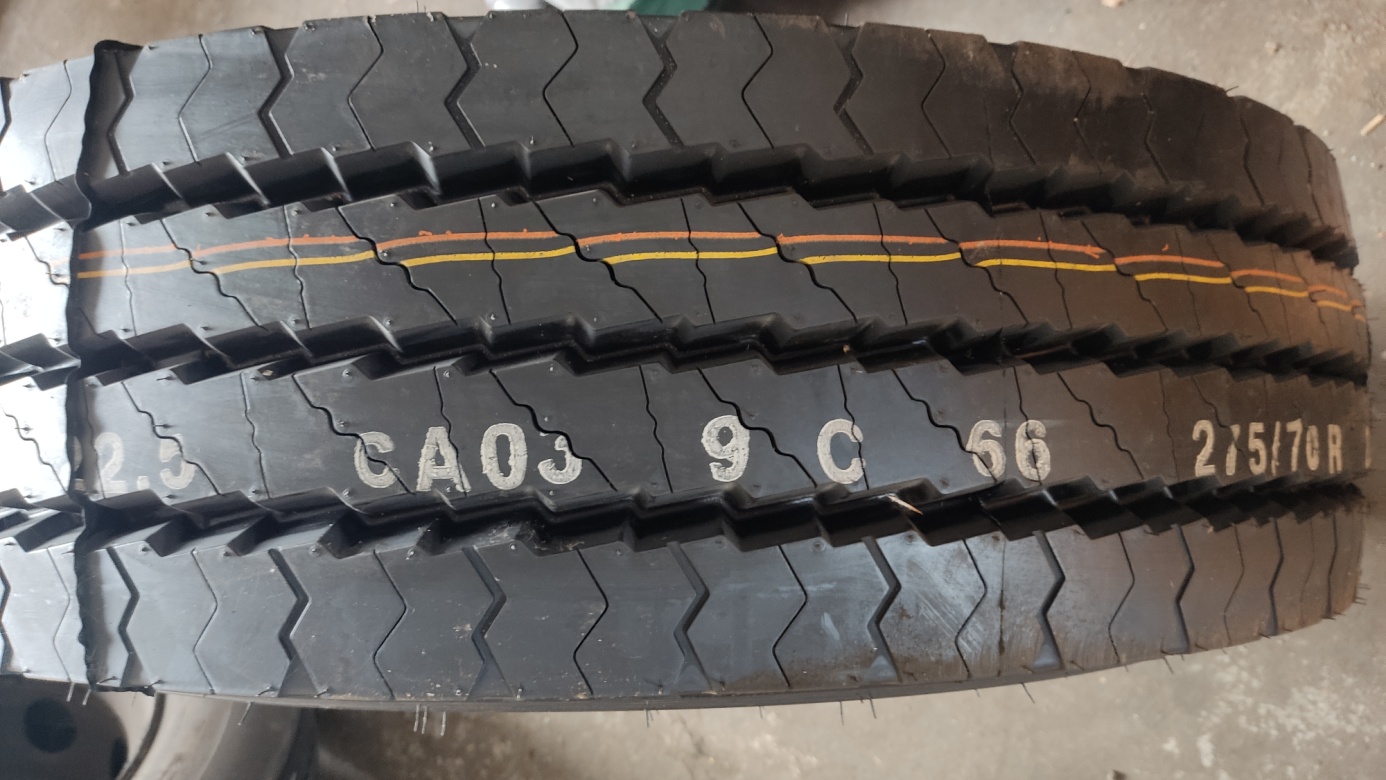 Nr sprawy:Z/PO/2023/09/1Załącznik nr 5 do SIWZ